Western Australia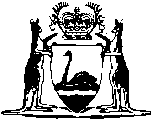 Juries Act 1957Jury Pools Regulations 1982		These regulations were repealed by the Juries Amendment Regulations 2011 Pt. 3 (r. 10) as at 1 Jul 2011 (see r. 2(b) and Gazette 30 Jun 2011 p. 2620).Western AustraliaJury Pools Regulations 1982Contents1. 	Citation	12. 	Commencement	13. 	Interpretation	14. 	Summons	15. 	Pool precept	18. 	Failure to attend	29. 	Selection of jurors	210.	Prescribed persons not eligible to serve as jurors	2ScheduleNotesCompilation table	5Western AustraliaJuries Act 1957Jury Pools Regulations 19821. 	Citation 		These regulations may be cited as the Jury Pools Regulations 1982 1.2. 	Commencement 		These regulations shall come into operation on the day on which Part VB of the Juries Act 1957 comes into operation 1.3. 	Interpretation 		In these regulations, unless the contrary intention appears — 	Act means the Juries Act 1957.4. 	Summons 		A summons issued under section 32D of the Act shall be in the form of Form 1 in the Schedule.5. 	Pool precept 		A pool precept issued under section 32G of the Act shall be in the form of Form 2 in the Schedule.[6, 7.	Deleted in Gazette 30 Apr 2004 p. 1367.]8. 	Failure to attend 		The jury pool supervisor shall report to the sheriff as soon as practicable the name of every person who has failed to attend in pursuance of a summons issued under section 32D of the Act.9. 	Selection of jurors 		The selection of jurors by ballot pursuant to section 32H(1) of the Act shall take place prior to the time specified in the pool precept and in sufficient time to ensure compliance with section 32H(2) of the Act.10.	Prescribed persons not eligible to serve as jurors		A person is prescribed for the purposes of the Second Schedule Part I clause 2(o) of the Act if the person — 	(a)	is employed in a department of the Public Service that principally assists the Attorney General to administer Acts administered by the Attorney General, other than a person employed for the purposes of — 	(i)	the Births, Deaths and Marriages Registration Act 1998 section 7; or	(ii)	the Public Trustee Act 1941 section 6,		or provides services to such a department under a contract for services; or	(b)	is employed in a department of the Public Service that principally assists the Minister for Corrective Services to administer Acts administered by the Minister, or provides services to such a department under a contract for services; or	(c)	is a person referred to in the Second Schedule Part I clause 2(o)(iii) of the Act.	[Regulation 10 inserted in Gazette 3 Apr 2007 p. 1492-3.]Schedule [Regs. 4, 5]Form 1Juries Act 1957SUMMONS TO JURORToYou are hereby summoned to attend at the Jury Assembly Room on
the                         day of                                   20         at                         a.m. to serve as a juror at the Criminal Sittings of the Supreme Court and of the District Court and there to attend from day to day until you shall be discharged.Dated the	day of 	20 	.Sheriff. Form 2Juries Act 1957JURY POOL PRECEPTTO THE JURY POOL SUPERVISOR.You are hereby required to allocate the undermentioned number of jurors from the pool of jurors in accordance with the information contained in this precept.Court(here insert Supreme Court or District Court)No. of jurors requiredDate and time requiredPlace of attendanceDated at	this 	day of	20     . .............................................................
Judge or person appointed by
him under section 32G(1)Notes1	This is a compilation of the Jury Pools Regulations 1982 and includes the amendments made by the other written laws referred to in the following table.  The table also contains information about any previous reprints.Compilation table2	The commencement date of 12 Mar 1982 that was specified was before the date of gazettal.Defined terms[This is a list of terms defined and the provisions where they are defined.  The list is not part of the law.]Defined term	Provision(s)Act	3CitationGazettalCommencementJury Pools Regulations 198226 Mar 1982 p. 1067-826 Mar 1982 2 (see r. 2 and Gazette 12 Mar 1982 p. 801)Reprint 1: The Jury Pools Regulations 1982 as at 19 Dec 2003Reprint 1: The Jury Pools Regulations 1982 as at 19 Dec 2003Reprint 1: The Jury Pools Regulations 1982 as at 19 Dec 2003Jury Pools Amendment Regulations 200430 Apr 2004 p. 136730 Apr 2004Jury Pools Amendment Regulations 20073 Apr 2007 p. 1492-34 Apr 2007 (see r. 2 and Gazette 3 Apr 2007 p. 1491)These regulations were repealed by the Juries Amendment Regulations 2011 Pt. 3 (r. 10) as at 1 Jul 2011 (see r. 2(b) and Gazette 30 Jun 2011 p. 2620)These regulations were repealed by the Juries Amendment Regulations 2011 Pt. 3 (r. 10) as at 1 Jul 2011 (see r. 2(b) and Gazette 30 Jun 2011 p. 2620)These regulations were repealed by the Juries Amendment Regulations 2011 Pt. 3 (r. 10) as at 1 Jul 2011 (see r. 2(b) and Gazette 30 Jun 2011 p. 2620)